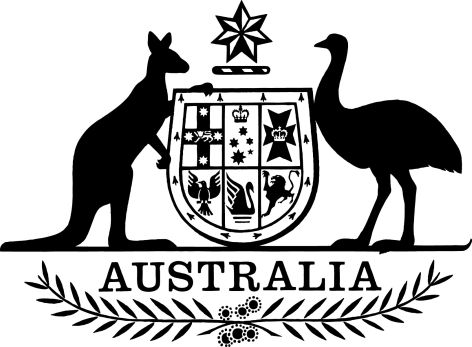 National Greenhouse and Energy Reporting Amendment (2024 Measures No. 1) Regulations 2024I, General the Honourable David Hurley AC DSC (Retd), Governor-General of the Commonwealth of Australia, acting with the advice of the Federal Executive Council, make the following regulations.Dated 		20 June 2024David HurleyGovernor-GeneralBy His Excellency’s CommandChris BowenMinister for Climate Change and EnergyContents1	Name	12	Commencement	13	Authority	14	Schedules	1Schedule 1—Amendments	2National Greenhouse and Energy Reporting Regulations 2008	21  Name		This instrument is the National Greenhouse and Energy Reporting Amendment (2024 Measures No. 1) Regulations 2024.2  Commencement	(1)	Each provision of this instrument specified in column 1 of the table commences, or is taken to have commenced, in accordance with column 2 of the table. Any other statement in column 2 has effect according to its terms.Note:	This table relates only to the provisions of this instrument as originally made. It will not be amended to deal with any later amendments of this instrument.	(2)	Any information in column 3 of the table is not part of this instrument. Information may be inserted in this column, or information in it may be edited, in any published version of this instrument.3  Authority		This instrument is made under the National Greenhouse and Energy Reporting Act 2007.4  Schedules		Each instrument that is specified in a Schedule to this instrument is amended or repealed as set out in the applicable items in the Schedule concerned, and any other item in a Schedule to this instrument has effect according to its terms.Schedule 1—AmendmentsNational Greenhouse and Energy Reporting Regulations 20081  After paragraph 4.07(2)(c)Insert:	(ca)	the methods in the Measurement Determination used to estimate the emissions from the fuel combustion; and	(cb)	the matters set out in each item of the table in Part 1A of Schedule 4 to the Measurement Determination that covers a method used to estimate the emissions from the fuel combustion; and2  Subdivision 4.4.3ARepeal the Subdivision, substitute:Subdivision 4.4.3A—Scope 2 emissions4.17B  Scope 2 emissions from the operation of a facility	(1)	This regulation applies in relation to scope 2 emissions from the operation of a facility of the corporation.Note:	Chapter 7 of the Measurement Determination deals with scope 2 emissions.	(2)	The report must include information for the facility in relation to scope 2 emissions that are emitted during the reporting year from the operation of the facility, and must identify:	(a)	the methods in the Measurement Determination used to estimate the scope 2 emissions; and	(b)	the matters set out in each item of the table in Part 7 of Schedule 4 to the Measurement Determination that covers a method used to estimate the scope 2 emissions; and	(c)	the amount of scope 2 emissions that are emitted during the year, in CO2-e.3  In the appropriate position in Part 7Insert:Division 7.11—Application provisions relating to the National Greenhouse and Energy Reporting Amendment (2024 Measures No. 1) Regulations 20247.22  Application of amendments		The amendments of these Regulations made by the National Greenhouse and Energy Reporting Amendment (2024 Measures No. 1) Regulations 2024 apply in relation to a report under Part 3, 3E, 3F or 3G of the Act for:	(a)	the financial year beginning on 1 July 2024; and	(b)	each later financial year.Commencement informationCommencement informationCommencement informationColumn 1Column 2Column 3ProvisionsCommencementDate/Details1.  The whole of this instrumentThe day after this instrument is registered.